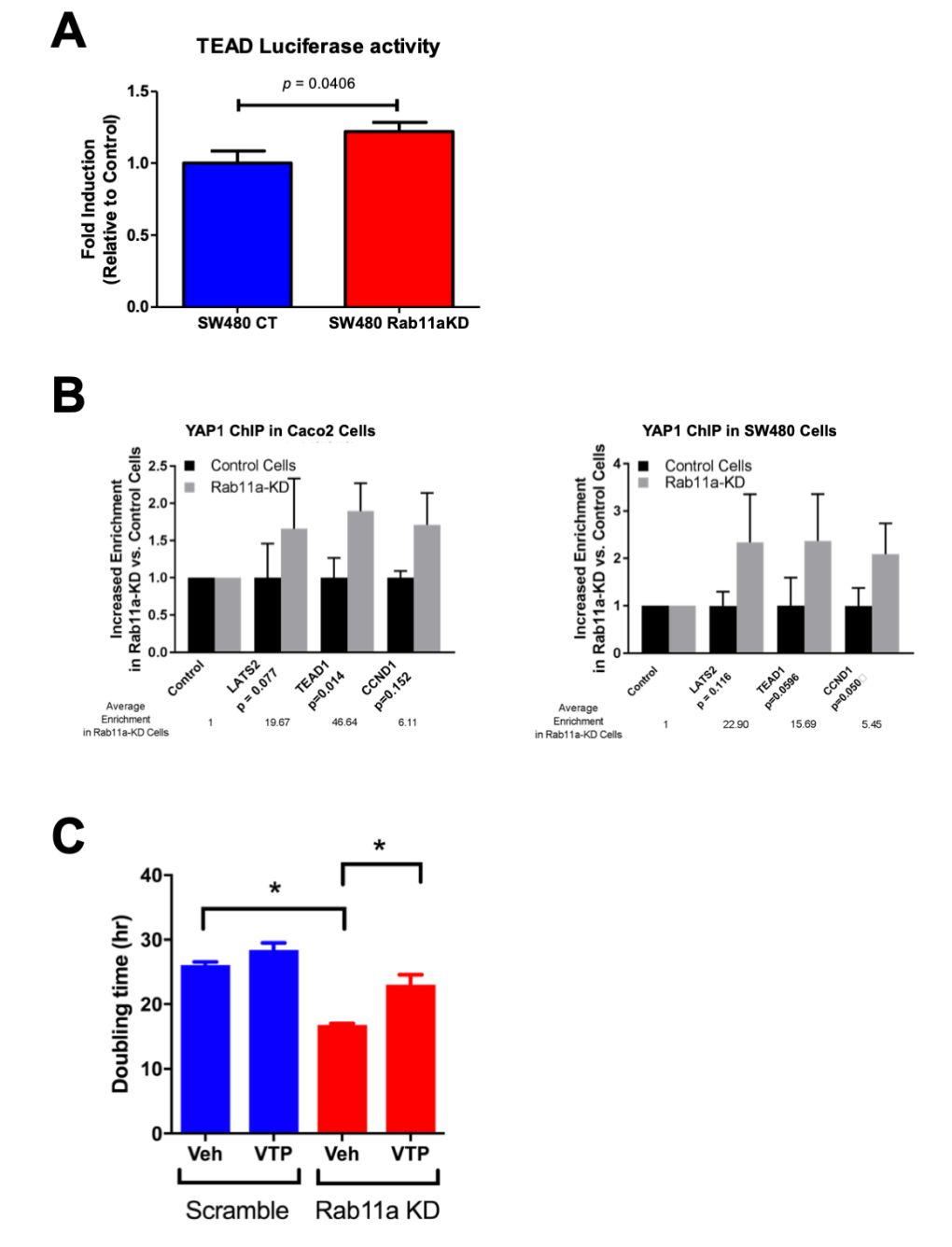 Suppl. Fig. 6. RAB11A-KD cells show increased YAP signaling and proliferation.(A) TEAD reporter assay shows increased canonical YAP activity in RAB11A-KD SW480 cells. Data represent three independent experiments.(B) YAP1 ChIP assays show increased YAP1 chromatin binding to LATS2, TEAD1, and CCND-1 regulatory elements in both KD Caco2 and SW480 cells.(C) Doubling time analysis shows that RAB11A-KD Caco2 cells have increased proliferation, which could be suppressed by treating cells with a YAP inhibitor (VTP). 